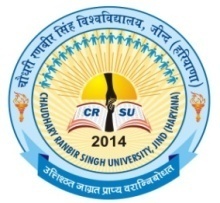 CRSU CAMPUS GENERAL STUDENT’S COUNCIL-2018VOTE COUNT FORM(Scheduled on 17.10.2018)Date______________ It is certified that for class _________________Number of votes Caste		:	___________________________________Number of votes Rejected		:	___________________________________Number of votes Considered		:	___________________________________Contestant wise distribution of votes is as follows: -Elected Member-Returning Officer    			Polling Officer				 Polling Officer 	Dean Student’s WelfareCRSU CAMPUS GENERAL STUDENT’S COUNCIL-2018RESULT(Scheduled on 17.10.2018)Date_________ This is certified that Mr./Ms. _________________________ S/D/o Sh.____________________________________ of Class/Roll No. _____________________ has been elected as a Class Representative Member of CRSU CAMPUS GENERAL STUDENT’S COUNCIL-2018.Returning Officer  						      Polling OfficerDean Student’s WelfareCRSU CAMPUS EXECUTIVE STUDENT’S COUNCIL-2018VOTE COUNT FORM PRESIDENT(Scheduled on 17.10.2018)Date: -______________ Number of votes Caste		:	___________________________________Number of votes Rejected		:	___________________________________Number of votes Considered		:	___________________________________Contestant wise distribution of votes is as follows: -Elected President-Returning Officer/Dean Student’s Welfare					 Polling Officer 	CRSU CAMPUS GENERAL STUDENT’S COUNCIL-2018RESULT FORMPRESIDENT(Scheduled on 17.10.2018)Date_________ This is certified that Mr./Ms. ______________________ S/D/o Sh.__________________________________ of Class/Roll No. _____________________ has been elected as PRESIDENT of CRSU CAMPUS EXECUTIVE STUDENT’S COUNCIL-2018.Polling Officer  			    Returning Officer/Dean Student’s WelfareCRSU CAMPUS EXECUTIVE STUDENT’S COUNCIL-2018VOTE COUNT FORM  VICE-PRESIDENT(Scheduled on 17.10.2018)Date: -______________ Number of votes Caste		:	___________________________________Number of votes Rejected		:	___________________________________Number of votes Considered		:	___________________________________Contestant wise distribution of votes is as follows: -Elected Vice-President-Returning Officer/Dean Student’s Welfare					 Polling Officer 	CRSU CAMPUS GENERAL STUDENT’S COUNCIL-2018RESULT FORMVICE-PRESIDENT(Scheduled on 17.10.2018)Date_________ This is certified that Mr./Ms. ______________________ S/D/o Sh._____________________________________ of Class/Roll No._____________________ has been elected as VICE-PRESIDENT of CRSU CAMPUS EXECUTIVE STUDENT’S COUNCIL-2018.Polling Officer  			    Returning Officer/Dean Student’s WelfareCRSU CAMPUS EXECUTIVE STUDENT’S COUNCIL-2018VOTE COUNT FORM SECRETARY(Scheduled on 17.10.2018)Date: -______________ Number of votes Caste		:	___________________________________Number of votes Rejected		:	___________________________________Number of votes Considered		:	___________________________________Contestant wise distribution of votes is as follows: -Elected Secretary-Returning Officer/Dean Student’s Welfare					 Polling Officer 	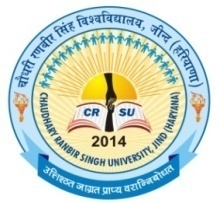 CRSU CAMPUS GENERAL STUDENT’S COUNCIL-2018RESULT FORMSECRETARY(Scheduled on 17.10.2018)Date_________ This is certified that Mr./Ms. ______________________ S/D/o Sh.__________________________________ of Class/Roll No. _____________________ has been elected as SECRETARY of CRSU CAMPUS EXECUTIVE STUDENT’S COUNCIL-2018.Polling Officer  			    Returning Officer/Dean Student’s WelfareCRSU CAMPUS EXECUTIVE STUDENT’S COUNCIL-2018VOTE COUNT FORM JOINT-SECRETARY(Scheduled on 17.10.2018)Date: -______________ Number of votes Caste		:	___________________________________Number of votes Rejected		:	___________________________________Number of votes Considered		:	___________________________________Contestant wise distribution of votes is as follows: -Elected Joint Secretary-Returning Officer/Dean Student’s Welfare					 Polling Officer 	CRSU CAMPUS GENERAL STUDENT’S COUNCIL-2018RESULT FORMJOINT-SECRETARY(Scheduled on 17.10.2018)Date_________ This is certified that Mr./Ms. ______________________ S/D/o Sh.________________________________________ of Class/ Roll No. _____________________ has been elected as JOINT-SECRETARY of CRSU CAMPUS EXECUTIVE STUDENT’S COUNCIL-2018.Polling Officer  			    Returning Officer/Dean Student’s WelfareCRSU CAMPUS EXECUTIVE STUDENT’S COUNCIL-2018VOTE COUNT FORM EXECUTIVE MEMBER(Scheduled on 17.10.2018)Date: -______________ Number of votes Caste		:	___________________________________Number of votes Rejected		:	___________________________________Number of votes Considered		:	___________________________________Contestant wise distribution of votes is as follows: -Elected Executive Member-Returning Officer/Dean Student’s Welfare					 Polling Officer 	CRSU CAMPUS GENERAL STUDENT’S COUNCIL-2018RESULT FORMEXECUTIVE MEMBER(Scheduled on 17.10.2018)Date_________ This is certified that Mr./Ms. ______________________ S/D/o Sh.________________________ of Class/Roll No. _____________________ has been elected as COUNCIL MEMBER of CRSU CAMPUS EXECUTIVE STUDENT’S COUNCIL-2018.Polling Officer  			    Returning Officer/Dean Student’s WelfareSr. No.Name of ContestantNumber of Votes gainedSignature of Contestant1.2.3.4.Sr. No.Name of ContestantNumber of Votes gainedSignature of Contestant1.2.3.4.Sr. No.Name of ContestantNumber of Votes gainedSignature of Contestant1.2.3.4.Sr. No.Name of ContestantNumber of Votes gainedSignature of Contestant1.2.3.4.Sr. No.Name of ContestantNumber of Votes gainedSignature of Contestant1.2.3.4.Sr. No.Name of ContestantNumber of Votes gainedSignature of Contestant1.2.3.4.